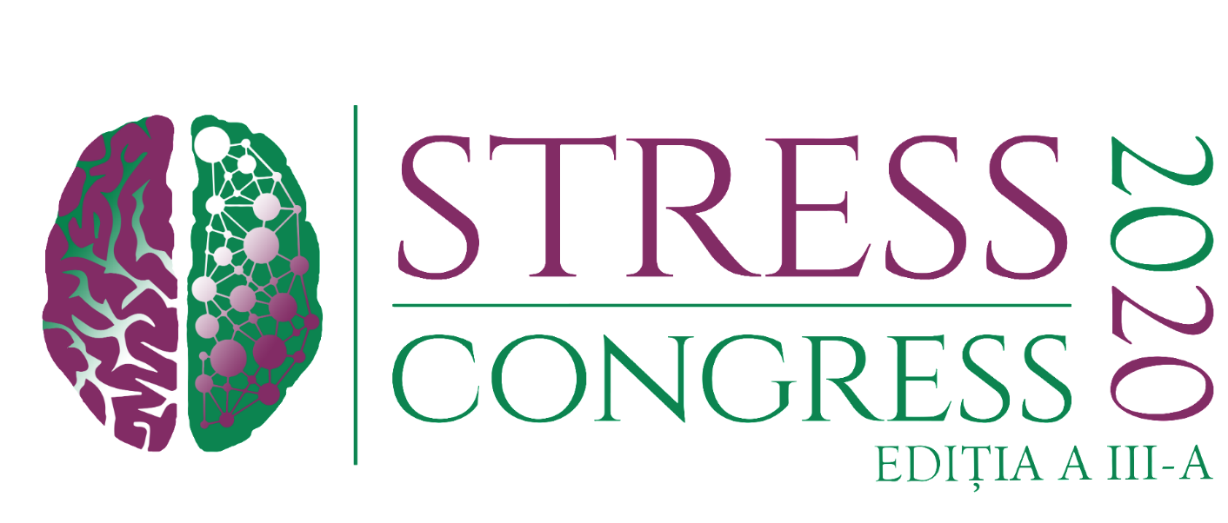 Eveniment online – UMF Carol DavilaPROGRAM 01-03 octombrie 2020 - Ediție onlineJOI, 01 OCTOMBRIE______________________________________________________________10,00 – 10,30 Deschidere Oficială a CongresuluiProf. Univ. Dr. Luiza SPIRU – Chair CongressProf. Univ. Dr. Diana Loreta PĂUN – din partea Administrației PrezidențialeProf. Univ. Dr. Viorel Jinga – Rector UMF Carol Davila________________________________________________________________10,30 – 12, 30 Sesiune științifică________________________________________________________________12,30 – 13,30 Pauză________________________________________________________________13,30 – 15,30 Sesiune științifică________________________________________________________________15,30 – 16,00 Pauză________________________________________________________________16,00 – 18,00 Sesiune științifică________________________________________________________________VINERI, 02 OCTOMBRIE______________________________________________________________10,30 – 12,30 Sesiune științifică________________________________________________________________12,30 – 13,30 Pauză________________________________________________________________13,30 – 15,30 Sesiune științifică________________________________________________________________15,30 – 16,00 Pauză________________________________________________________________16,00 – 18,00 Sesiune științifică________________________________________________________________SÂMBĂTĂ, 03 OCTOMBRIE________________________________________________________________10, 30 – 12,30 Sesiune științifică________________________________________________________________12, 30 – 13,00 Pauză________________________________________________________________13,00 – 15,00 Sesiune științifică. Anunțarea lucrărilor câștigătoare la secțiunea de e-postere. Închiderea lucrărilor Stress Congress 2020.________________________________________________________________